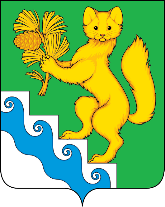 АДМИНИСТРАЦИЯ БОГУЧАНСКОГО РАЙОНАПОСТАНОВЛЕНИЕ11.10.2021  г.                       с. Богучаны                                   № 845-пВ соответствии со статьей 353.1 Трудового кодекса Российской Федерации, Законом Красноярского края от 11.12.2012 № 3-874 «О ведомственном контроле за соблюдением трудового законодательства 
и иных нормативных правовых актов, содержащих нормы трудового права, в Красноярском крае», руководствуясь статьями 7, 43, 47, Устава муниципального образования Богучанского   района Красноярского края, ПОСТАНОВЛЯЮ:1.  Внести  изменения  в Положение по осуществлению ведомственного контроля  за соблюдением трудового законодательства 
и иных нормативных правовых актов, содержащих нормы трудового права, утвержденный постановлением администрации Богучанского района от 31.12.2019  №1323-п следующие изменения:пункт 1.2. раздела  1. «Общие положения»  изложить в следующей редакции:«1.2. Ведомственный контроль за соблюдением трудового законодательства осуществляется:  управлением экономики  и планирования администрации Богучанского  района,  отделом правового, документационного обеспечения – Архив Богучанского района в муниципальных учреждениях и унитарных предприятиях, в отношении которых функции и полномочия учредителя осуществляет администрация  Богучанского  района;структурными подразделениями администрации, наделенными правами юридического лица, в отношении подведомственных муниципальных  учреждений  (организаций) Богучанского района».2. Контроль за исполнением настоящего постановления возложить на заместителя Главы  Богучанского  района по экономике и планированию  А.С. Арсеньеву.3.Настоящее постановление вступает в силу со дня официального опубликования в официальном вестнике  Богучанского района  и подлежит размещению на официальном сайте муниципального образования  Богучанский  район в  информационно-телекоммуникационной сети «Интернет» (www.boguchansky-raion.ru).И.о. Главы Богучанского района                                                      С.И. Нохрин	О внесении изменений в  Положение по осуществлению ведомственного контроля за соблюдением трудового законодательства и иных нормативных правовых актов, содержащих нормы трудового права, утвержденный постановлением администрации Богучанского района от 31.12.2019  №1323-п